NEWS RELEASE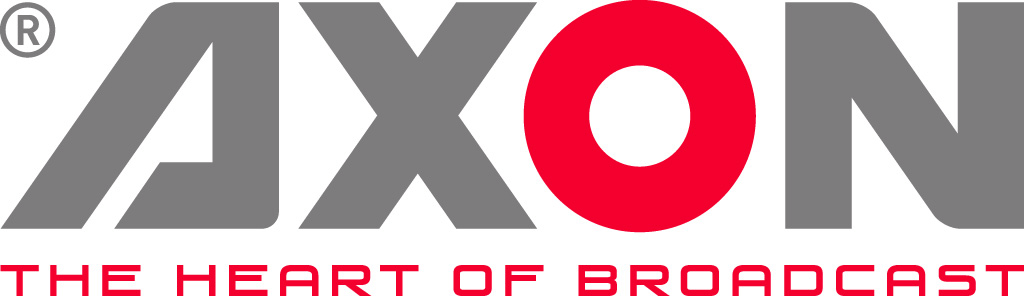 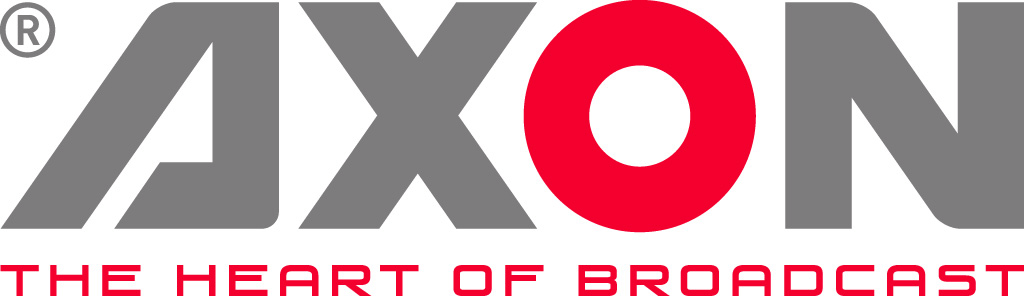 IBC 2016 Preview Release
Stand 10.A21/B21, RAI AmsterdamAXON Announces New Protocols for Cerebrum at IBC 2016Gilze, the Netherlands. August 24th, 2016: Axon Digital Design’s Cerebrum control and monitoring software now features even greater third party product integration thanks to the addition of 15 new protocols from key manufacturers such as Blackmagic Design, Allen & Heath, Yamaha, Panasonic and Sony.To be launched at IBC 2016 (Stand10.A21/B21), this latest version of Cerebrum is more open and flexible than ever before, making it even simpler to monitor and control multiple devices on one easy-to-use interface. With Cerebrum on board, broadcasters can now tackle complex events with added confidence, knowing that the software’s own SNMP (Simple Network Management Protocol) or third party protocols can support virtually every piece of broadcast equipment in their workflow.Further Cerebrum enhancements to be unveiled at IBC include the introduction of a new 42 button compact LCD panel, the CCP-4200B. Developed in conjunction with CTV Outside Broadcast, the panel is designed to make light work of complex multiple camera projects and proved it usefulness during the 2016 Open Golf Championship in Scotland where it was used in conjunction with two Cerebrum systems.Cerebrum significantly reduces production workloads by enabling tasks that would previously have taken hours to be complete in minutes. Now a key feature in numerous broadcast facilities around the world including eTV in South Africa, News UK's broadcast facilities in London and Metro TV in Indonesia, Cerebrum’s advanced functionality and broad range of features makes it ideal for mobile production, news and studio live production, master control and remote production. In recent months it has been deployed at major events such as China’s first National Youth Games in Fuzhou; the Dubai World Cup and BT Sport’s 4K coverage of the UEFA Europa League football.For more information about Axon’s product range, including Cerebrum, please visit the team at IBC 2016 on Stand 10.A21/B21 or visit www.axon.tv-ends-About AxonHeadquartered in The Netherlands, and with offices across the world, Axon develops, manufactures and markets high quality broadcast equipment for the conversion, processing, monitoring & control and compliance recording of audio and video signals. Products integrate advanced signal processing techniques, innovative engineering and modular flexibility and provide high quality, affordability and reliability within mission-critical broadcast applications. For more information please visit www.axon.tv. For more information, please contact:Axon Digital Design					
Margot Timmermans / Geert-Jan Gussen									
Email: press@axon.tv